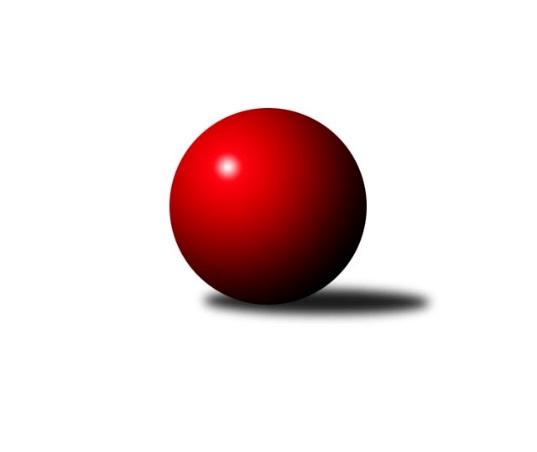 Č.17Ročník 2017/2018	7.4.2018Nejlepšího výkonu v tomto kole: 3240 dosáhlo družstvo: TJ Lokomotiva Ústí nad Labem ženy2. KLZ A 2017/2018Výsledky 17. kolaSouhrnný přehled výsledků:TJ Bižuterie Jablonec nad Nisou ženy	- Kuželky Jiskra Hazlov ženy	7.5:0.5	3152:2859	17.0:7.0	7.4.TJ Lokomotiva Ústí nad Labem ženy	- KK Jiří Poděbrady ženy	7:1	3240:3129	13.5:10.5	7.4.TJ Neratovice ženy	- TJ Sokol Chýnov ženy	1:7	3064:3110	8.0:16.0	7.4.TJ Spartak Pelhřimov ženy	- SKK Primátor Náchod B ženy	1:7	3075:3079	11.0:13.0	7.4.TJ Loko České Budějovice 	- TJ Sparta Kutná Hora ženy	6:2	2900:2806	12.0:12.0	7.4.TJ Sokol Chýnov ženy	- Kuželky Jiskra Hazlov ženy	6:2	3233:3114	15.0:9.0	24.3.Tabulka družstev:	1.	TJ Loko České Budějovice	17	15	0	2	98.0 : 38.0 	242.5 : 165.5 	 3063	30	2.	TJ Spartak Pelhřimov ženy	18	12	1	5	83.0 : 61.0 	227.0 : 205.0 	 3095	25	3.	TJ Sokol Chýnov ženy	17	11	0	6	85.0 : 51.0 	224.0 : 184.0 	 3117	22	4.	SKK Primátor Náchod B ženy	17	9	1	7	76.0 : 60.0 	215.0 : 193.0 	 3102	19	5.	KK Jiří Poděbrady ženy	18	8	2	8	68.0 : 76.0 	218.0 : 214.0 	 3098	18	6.	TJ Bižuterie Jablonec nad Nisou ženy	17	8	1	8	63.5 : 72.5 	194.0 : 214.0 	 3024	17	7.	TJ Lokomotiva Ústí nad Labem ženy	17	8	0	9	71.0 : 65.0 	195.0 : 213.0 	 3067	16	8.	TJ Sparta Kutná Hora ženy	17	5	0	12	55.0 : 81.0 	200.0 : 208.0 	 2967	10	9.	TJ Neratovice ženy	17	4	1	12	44.0 : 92.0 	170.5 : 237.5 	 3007	9	10.	Kuželky Jiskra Hazlov ženy	17	3	0	14	44.5 : 91.5 	178.0 : 230.0 	 3006	6Podrobné výsledky kola:	 TJ Bižuterie Jablonec nad Nisou ženy	3152	7.5:0.5	2859	Kuželky Jiskra Hazlov ženy	Lenka Stejskalová	118 	 137 	 150 	126	531 	 2:2 	 493 	 120	116 	 114	143	Linda Lidman	Zdeňka Kvapilová	117 	 121 	 133 	134	505 	 3:1 	 492 	 117	118 	 133	124	Karoline Utikalová	Jana Gembecová	124 	 129 	 125 	131	509 	 3:1 	 471 	 98	118 	 127	128	Miroslava Utikalová	Emílie Císařovská	121 	 129 	 138 	130	518 	 3:1 	 466 	 124	116 	 104	122	Klára Jarinová	Jana Florianová	143 	 124 	 158 	139	564 	 4:0 	 412 	 111	90 	 104	107	Dagmar Šafaříková	st. Seifertová, st.	129 	 122 	 138 	136	525 	 2:2 	 525 	 134	116 	 158	117	Lucie Tauerovározhodčí: Nejlepší výkon utkání: 564 - Jana Florianová	 TJ Lokomotiva Ústí nad Labem ženy	3240	7:1	3129	KK Jiří Poděbrady ženy	Barbora Vašáková	161 	 123 	 141 	124	549 	 2.5:1.5 	 523 	 132	123 	 122	146	Zdeňka Dejdová	Marcela Bořutová	128 	 123 	 131 	130	512 	 2:2 	 501 	 135	113 	 119	134	Michaela Weissová	Šárka Vohnoutová	148 	 142 	 147 	149	586 	 3:1 	 511 	 138	118 	 149	106	Lenka Honzíková	Jana Balzerová	122 	 124 	 122 	143	511 	 1:3 	 559 	 138	141 	 146	134	Magdaléna Moravcová	Lucie Stránská	126 	 131 	 150 	127	534 	 3:1 	 508 	 129	129 	 124	126	Zuzana Holcmanová	Věra Slezáčková	126 	 156 	 136 	130	548 	 2:2 	 527 	 128	130 	 142	127	Michaela Moravcovározhodčí: Nejlepší výkon utkání: 586 - Šárka Vohnoutová	 TJ Neratovice ženy	3064	1:7	3110	TJ Sokol Chýnov ženy	Jaroslava Fukačová	122 	 138 	 122 	122	504 	 1:3 	 518 	 136	121 	 127	134	Zuzana Mihálová	Hana Mlejnková	134 	 124 	 134 	123	515 	 1:3 	 534 	 142	119 	 136	137	Miroslava Cízlerová	Anna Doškářová	124 	 112 	 124 	140	500 	 1:3 	 514 	 134	115 	 128	137	Věra Návarová	Jana Samoláková	116 	 129 	 136 	112	493 	 2:2 	 503 	 119	122 	 121	141	Alena Kovandová	Eva Dvorská	111 	 139 	 137 	118	505 	 1:3 	 513 	 126	140 	 113	134	Hana Peroutková	Lucie Holubová	130 	 149 	 133 	135	547 	 2:2 	 528 	 141	119 	 126	142	Jana Takáčovározhodčí: Nejlepší výkon utkání: 547 - Lucie Holubová	 TJ Spartak Pelhřimov ženy	3075	1:7	3079	SKK Primátor Náchod B ženy	Ludmila Landkamerová	116 	 121 	 130 	133	500 	 0:4 	 528 	 117	134 	 140	137	Eliška Boučková	Kateřina Carvová	129 	 117 	 102 	138	486 	 2:2 	 499 	 134	132 	 98	135	Milena Mankovecká *1	Petra Skotáková	123 	 127 	 147 	144	541 	 4:0 	 476 	 113	124 	 117	122	Denisa Nálevková	Štěpánka Vytisková	124 	 127 	 140 	134	525 	 2:2 	 534 	 160	119 	 119	136	Adéla Víšová	Josefína Vytisková	149 	 128 	 115 	119	511 	 2:2 	 520 	 135	144 	 113	128	Helena Mervartová	Aneta Kusiová	133 	 132 	 118 	129	512 	 1:3 	 522 	 102	144 	 144	132	Lucie Slavíkovározhodčí: střídání: *1 od 61. hodu Kateřina GintarováNejlepší výkon utkání: 541 - Petra Skotáková	 TJ Loko České Budějovice 	2900	6:2	2806	TJ Sparta Kutná Hora ženy	Zděna Štruplová	133 	 106 	 135 	142	516 	 2:2 	 478 	 142	109 	 118	109	Hana Barborová	Veronika Kulová	141 	 123 	 107 	109	480 	 3:1 	 423 	 113	113 	 111	86	Klára Miláčková	Adéla Kršková	86 	 119 	 96 	112	413 	 0:4 	 506 	 141	127 	 118	120	Jitka Bulíčková	Martina Klojdová	108 	 118 	 129 	108	463 	 3:1 	 408 	 101	74 	 116	117	Zdeňka Vokolková	Miroslava Vondrušová	122 	 112 	 122 	113	469 	 2:2 	 479 	 144	106 	 113	116	Jana Abrahámová	Milada Šafránková	164 	 121 	 132 	142	559 	 2:2 	 512 	 132	128 	 139	113	Eva Renkovározhodčí: Nejlepší výkon utkání: 559 - Milada Šafránková	 TJ Sokol Chýnov ženy	3233	6:2	3114	Kuželky Jiskra Hazlov ženy	Zuzana Mihálová	129 	 134 	 137 	130	530 	 4:0 	 482 	 128	123 	 115	116	Miroslava Utikalová	Miroslava Cízlerová	151 	 142 	 138 	130	561 	 3:1 	 515 	 136	117 	 126	136	Karoline Utikalová	Hana Peroutková	133 	 137 	 127 	126	523 	 3:1 	 501 	 129	124 	 128	120	Jana Komancová	Věra Návarová	127 	 126 	 123 	140	516 	 0:4 	 546 	 129	131 	 140	146	Lucie Tauerová	Jana Takáčová	128 	 142 	 145 	138	553 	 3:1 	 516 	 134	118 	 130	134	Klára Jarinová	Alena Kovandová	146 	 138 	 134 	132	550 	 2:2 	 554 	 130	128 	 135	161	Linda Lidmanrozhodčí: Nejlepší výkon utkání: 561 - Miroslava CízlerováPořadí jednotlivců:	jméno hráče	družstvo	celkem	plné	dorážka	chyby	poměr kuž.	Maximum	1.	Štěpánka Vytisková 	TJ Spartak Pelhřimov ženy	548.26	362.7	185.6	2.6	10/10	(575)	2.	Milada Šafránková 	TJ Loko České Budějovice 	542.60	361.3	181.3	2.6	9/9	(579)	3.	Linda Lidman 	Kuželky Jiskra Hazlov ženy	542.05	363.0	179.0	4.4	10/10	(586)	4.	Lucie Tauerová 	Kuželky Jiskra Hazlov ženy	541.35	360.9	180.5	3.8	10/10	(576)	5.	Jana Florianová 	TJ Bižuterie Jablonec nad Nisou ženy	538.00	359.7	178.3	4.6	9/9	(582)	6.	Lucie Stránská 	TJ Lokomotiva Ústí nad Labem ženy	533.69	365.6	168.1	6.6	9/9	(566)	7.	Eva Renková 	TJ Sparta Kutná Hora ženy	531.45	359.9	171.6	4.9	10/10	(581)	8.	Lucie Holubová 	TJ Neratovice ženy	530.49	356.4	174.1	3.9	7/9	(571)	9.	Zuzana Holcmanová 	KK Jiří Poděbrady ženy	529.93	357.6	172.4	6.7	10/10	(571)	10.	Alena Kovandová 	TJ Sokol Chýnov ženy	527.44	353.3	174.2	5.6	10/10	(566)	11.	Denisa Kovačovičová 	SKK Primátor Náchod B ženy	525.54	357.3	168.2	5.8	8/10	(585)	12.	Denisa Nálevková 	SKK Primátor Náchod B ženy	525.54	358.7	166.8	6.7	9/10	(562)	13.	Michaela Moravcová 	KK Jiří Poděbrady ženy	525.49	357.6	167.9	6.1	10/10	(595)	14.	Eva Dvorská 	TJ Neratovice ženy	524.38	351.0	173.4	6.0	9/9	(548)	15.	Zdeňka Dejdová 	KK Jiří Poděbrady ženy	522.78	353.7	169.1	5.8	9/10	(564)	16.	Věra Slezáčková 	TJ Lokomotiva Ústí nad Labem ženy	522.54	355.9	166.7	6.5	7/9	(572)	17.	Hana Peroutková 	TJ Sokol Chýnov ženy	522.19	356.5	165.7	6.7	10/10	(560)	18.	Milena Mankovecká 	SKK Primátor Náchod B ženy	521.63	360.3	161.4	6.5	8/10	(552)	19.	Adéla Víšová 	SKK Primátor Náchod B ženy	520.80	351.8	169.0	6.9	8/10	(544)	20.	Věra Návarová 	TJ Sokol Chýnov ženy	520.44	358.6	161.9	7.1	10/10	(564)	21.	Zuzana Mihálová 	TJ Sokol Chýnov ženy	520.02	352.4	167.6	5.2	8/10	(561)	22.	Zděna Štruplová 	TJ Loko České Budějovice 	519.98	352.9	167.0	5.2	9/9	(563)	23.	Lenka Honzíková 	KK Jiří Poděbrady ženy	519.84	353.1	166.7	6.2	7/10	(573)	24.	Jana Balzerová 	TJ Lokomotiva Ústí nad Labem ženy	518.87	354.1	164.7	7.3	9/9	(560)	25.	Aneta Kusiová 	TJ Spartak Pelhřimov ženy	518.28	348.8	169.5	4.9	10/10	(550)	26.	Jana Takáčová 	TJ Sokol Chýnov ženy	516.57	349.7	166.8	4.4	9/10	(553)	27.	Veronika Kulová 	TJ Loko České Budějovice 	516.47	349.4	167.0	6.7	8/9	(561)	28.	Alena Čampulová 	TJ Loko České Budějovice 	513.10	348.2	164.9	7.0	9/9	(548)	29.	Josefína Vytisková 	TJ Spartak Pelhřimov ženy	512.43	349.7	162.7	6.5	10/10	(554)	30.	Miroslava Cízlerová 	TJ Sokol Chýnov ženy	512.18	350.2	162.0	7.2	9/10	(561)	31.	Petra Skotáková 	TJ Spartak Pelhřimov ženy	512.04	352.2	159.9	5.7	10/10	(567)	32.	Šárka Vohnoutová 	TJ Lokomotiva Ústí nad Labem ženy	511.67	354.1	157.6	8.1	7/9	(586)	33.	Jana Abrahámová 	TJ Sparta Kutná Hora ženy	511.63	353.0	158.6	7.8	10/10	(544)	34.	Miroslava Vondrušová 	TJ Loko České Budějovice 	511.54	345.5	166.0	8.0	6/9	(552)	35.	Eva Jandíková 	TJ Lokomotiva Ústí nad Labem ženy	511.17	350.4	160.8	9.4	6/9	(533)	36.	Lenka Stejskalová 	TJ Bižuterie Jablonec nad Nisou ženy	509.21	354.1	155.1	9.7	9/9	(549)	37.	Ludmila Landkamerová 	TJ Spartak Pelhřimov ženy	508.94	356.3	152.7	10.0	10/10	(559)	38.	Jaroslava Fukačová 	TJ Neratovice ženy	508.05	345.9	162.2	9.0	8/9	(538)	39.	Magdaléna Moravcová 	KK Jiří Poděbrady ženy	507.66	348.4	159.2	8.8	8/10	(559)	40.	Jana Gembecová 	TJ Bižuterie Jablonec nad Nisou ženy	506.84	351.3	155.5	9.0	9/9	(556)	41.	Karoline Utikalová 	Kuželky Jiskra Hazlov ženy	506.53	346.4	160.1	6.6	9/10	(535)	42.	Barbora Vašáková 	TJ Lokomotiva Ústí nad Labem ženy	505.12	354.9	150.2	7.3	9/9	(587)	43.	st. Seifertová,  st.	TJ Bižuterie Jablonec nad Nisou ženy	504.31	351.1	153.2	9.2	9/9	(560)	44.	Ivana Kopecká 	TJ Sparta Kutná Hora ženy	502.71	346.6	156.1	7.4	7/10	(548)	45.	Eliška Boučková 	SKK Primátor Náchod B ženy	500.71	345.4	155.3	6.8	7/10	(538)	46.	Hana Mlejnková 	TJ Neratovice ženy	499.86	344.0	155.9	8.7	8/9	(554)	47.	Klára Miláčková 	TJ Sparta Kutná Hora ženy	499.03	348.7	150.4	10.4	7/10	(534)	48.	Klára Jarinová 	Kuželky Jiskra Hazlov ženy	497.88	344.8	153.1	7.4	10/10	(572)	49.	Martina Klojdová 	TJ Loko České Budějovice 	497.32	344.7	152.6	10.2	8/9	(541)	50.	Kateřina Carvová 	TJ Spartak Pelhřimov ženy	494.63	342.3	152.3	10.2	10/10	(557)	51.	Jana Samoláková 	TJ Neratovice ženy	483.50	336.5	147.0	8.1	8/9	(515)	52.	Emílie Císařovská 	TJ Bižuterie Jablonec nad Nisou ženy	483.27	349.0	134.2	12.0	6/9	(518)	53.	Alžběta Doškářová 	TJ Neratovice ženy	475.84	336.8	139.0	13.1	7/9	(506)	54.	Anna Doškářová 	TJ Neratovice ženy	474.17	330.2	144.0	11.9	6/9	(527)	55.	Zdeňka Kvapilová 	TJ Bižuterie Jablonec nad Nisou ženy	467.38	332.2	135.2	10.7	8/9	(505)	56.	Miroslava Utikalová 	Kuželky Jiskra Hazlov ženy	466.57	331.4	135.2	13.7	10/10	(508)		Lucie Smrčková 	TJ Spartak Pelhřimov ženy	569.00	387.0	182.0	4.0	1/10	(569)		Kateřina Majerová 	SKK Primátor Náchod B ženy	550.75	374.5	176.3	3.3	2/10	(569)		Miroslava Matejková 	TJ Spartak Pelhřimov ženy	545.00	353.0	192.0	5.0	1/10	(545)		Tereza Odstrčilová 	TJ Lokomotiva Ústí nad Labem ženy	535.00	361.8	173.3	4.8	1/9	(549)		Andrea Špačková 	Kuželky Jiskra Hazlov ženy	532.00	353.0	179.0	6.0	1/10	(532)		Jitka Bulíčková 	TJ Sparta Kutná Hora ženy	530.26	362.0	168.2	4.7	6/10	(561)		Jitka Šklíbová 	TJ Bižuterie Jablonec nad Nisou ženy	530.22	355.2	175.0	7.0	3/9	(575)		Hana Vaňková 	SKK Primátor Náchod B ženy	527.50	362.3	165.2	5.3	3/10	(578)		Michaela Zelená 	SKK Primátor Náchod B ženy	523.50	354.5	169.0	8.0	2/10	(528)		Dita Kotorová 	TJ Sokol Chýnov ženy	521.50	355.5	166.0	4.8	3/10	(552)		Helena Mervartová 	SKK Primátor Náchod B ženy	519.67	351.7	168.0	5.7	6/10	(561)		Jitka Vacková 	KK Jiří Poděbrady ženy	517.76	358.1	159.6	7.6	5/10	(559)		Lucie Slavíková 	SKK Primátor Náchod B ženy	514.67	348.0	166.7	6.2	6/10	(542)		Michaela Dvořáková 	TJ Sokol Chýnov ženy	512.00	348.0	164.0	10.0	1/10	(512)		Zdeňka Vytisková 	TJ Spartak Pelhřimov ženy	511.33	359.0	152.3	7.3	1/10	(521)		Lada Tichá 	KK Jiří Poděbrady ženy	510.70	349.1	161.6	8.1	5/10	(518)		Karolína Kovaříková 	TJ Neratovice ženy	509.67	354.3	155.3	4.7	3/9	(512)		Jana Komancová 	Kuželky Jiskra Hazlov ženy	508.00	355.0	153.0	6.3	3/10	(513)		Tereza Kovandová 	TJ Sokol Chýnov ženy	506.00	346.0	160.0	11.0	1/10	(506)		Syková Olga 	TJ Bižuterie Jablonec nad Nisou ženy	503.50	350.0	153.5	9.5	2/9	(511)		Kateřina Gintarová 	SKK Primátor Náchod B ženy	499.67	342.0	157.7	10.0	2/10	(518)		Hana Barborová 	TJ Sparta Kutná Hora ženy	498.80	352.3	146.6	10.1	5/10	(530)		Andrea Trampuschová 	Kuželky Jiskra Hazlov ženy	495.50	342.0	153.5	10.5	1/10	(502)		Markéta Kopecká 	TJ Sparta Kutná Hora ženy	490.17	345.6	144.6	9.0	3/10	(520)		Tereza Šípková 	TJ Lokomotiva Ústí nad Labem ženy	487.00	358.0	129.0	11.0	1/9	(487)		ml. Seifertová,  ml.	TJ Bižuterie Jablonec nad Nisou ženy	485.00	346.0	139.0	16.0	1/9	(485)		Marcela Bořutová 	TJ Lokomotiva Ústí nad Labem ženy	483.75	345.5	138.2	13.1	5/9	(549)		Michaela Weissová 	KK Jiří Poděbrady ženy	483.27	333.1	150.2	11.3	5/10	(551)		Marie Adamcová 	TJ Sparta Kutná Hora ženy	482.80	343.4	139.5	9.7	4/10	(530)		Nela Kratochvílová 	TJ Sparta Kutná Hora ženy	480.00	339.0	141.0	12.0	1/10	(480)		Iveta Benešová 	Kuželky Jiskra Hazlov ženy	477.00	332.0	145.0	15.0	1/10	(477)		Vlasta Kohoutová 	KK Jiří Poděbrady ženy	476.50	340.5	136.0	9.5	2/10	(497)		Lucie Kreklová 	TJ Loko České Budějovice 	468.00	328.0	140.0	20.0	1/9	(468)		Zdeňka Vokolková 	TJ Sparta Kutná Hora ženy	465.00	338.0	127.0	12.3	3/10	(503)		Jindřiška Doudová 	TJ Loko České Budějovice 	454.50	321.3	133.3	15.0	4/9	(482)		Dagmar Šafaříková 	Kuželky Jiskra Hazlov ženy	428.83	313.2	115.7	16.7	6/10	(456)		Adéla Kršková 	TJ Loko České Budějovice 	398.00	297.5	100.5	22.5	2/9	(413)		Iveta Jarinová 	Kuželky Jiskra Hazlov ženy	388.00	295.0	93.0	24.0	1/10	(388)Sportovně technické informace:Starty náhradníků:registrační číslo	jméno a příjmení 	datum startu 	družstvo	číslo startu22010	Štěpánka Vytisková	07.04.2018	TJ Spartak Pelhřimov ženy	8x20938	Miroslava Vondrušová	07.04.2018	TJ Loko České Budějovice 	7x20821	Veronika Kulová	07.04.2018	TJ Loko České Budějovice 	8x13432	Petra Štrosmajerová	07.04.2018	TJ Spartak Pelhřimov ženy	9x23201	Zdeňka Vokolková	07.04.2018	TJ Sparta Kutná Hora ženy	5x25355	Adéla Sýkorová	07.04.2018	TJ Loko České Budějovice 	1x4761	Miroslava Utikalová	07.04.2018	Kuželky Jiskra Hazlov ženy	8x21562	Karoline Utikalová	07.04.2018	Kuželky Jiskra Hazlov ženy	8x25248	Dagmar Šafaříková	07.04.2018	Kuželky Jiskra Hazlov ženy	4x18119	Linda Lidman	07.04.2018	Kuželky Jiskra Hazlov ženy	10x1794	Jana Komancová	24.03.2018	Kuželky Jiskra Hazlov ženy	2x18123	Klára Perglerová	07.04.2018	Kuželky Jiskra Hazlov ženy	8x1592	Ludmila Landkamerová	07.04.2018	TJ Spartak Pelhřimov ženy	7x22557	Michaela Weissová	07.04.2018	KK Jiří Poděbrady ženy	4x1613	Magdaléna Moravcová	07.04.2018	KK Jiří Poděbrady ženy	6x12462	Michaela Moravcová	07.04.2018	KK Jiří Poděbrady ženy	9x15689	Zuzana Holcmanová	07.04.2018	KK Jiří Poděbrady ženy	8x10422	Lucie Vrbatová	07.04.2018	Kuželky Jiskra Hazlov ženy	8x4108	Zdeňka Kvapilová	07.04.2018	TJ Bižuterie Jablonec nad Nisou ženy	7x22969	Marcela Bořutová	07.04.2018	TJ Lokomotiva Ústí nad Labem ženy	6x12200	Věra Slezáčková	07.04.2018	TJ Lokomotiva Ústí nad Labem ženy	5x25034	Adéla Víšová	07.04.2018	SKK Primátor Náchod B ženy	7x11452	Věra Návarová	07.04.2018	TJ Sokol Chýnov ženy	8x10134	Jana Gembecová	07.04.2018	TJ Bižuterie Jablonec nad Nisou ženy	7x22797	Denisa Nálevková	07.04.2018	SKK Primátor Náchod B ženy	8x1962	Hana Barborová	07.04.2018	TJ Sparta Kutná Hora ženy	6x22456	Iveta Seifertová st.	07.04.2018	TJ Bižuterie Jablonec nad Nisou ženy	8x4109	Jana Florianová	07.04.2018	TJ Bižuterie Jablonec nad Nisou ženy	8x2173	Emília Císařovská	07.04.2018	TJ Bižuterie Jablonec nad Nisou ženy	5x19933	Jozefína Vytisková	07.04.2018	TJ Spartak Pelhřimov ženy	9x22578	Kateřina Carvová	07.04.2018	TJ Spartak Pelhřimov ženy	9x1610	Zdeňka Dejdová	07.04.2018	KK Jiří Poděbrady ženy	8x10996	Lenka Honzíková	07.04.2018	KK Jiří Poděbrady ženy	8x13964	Eva Dvorská	07.04.2018	TJ Neratovice ženy	8x22079	Zuzana Mihálová	07.04.2018	TJ Sokol Chýnov ženy	7x4484	Jaroslava Fukačová	07.04.2018	TJ Neratovice ženy	4x9508	Milena Mankovecká	07.04.2018	SKK Primátor Náchod B ženy	6x20576	Martina Tomiová	07.04.2018	TJ Loko České Budějovice 	8x13801	Lenka Stejskalová	07.04.2018	TJ Bižuterie Jablonec nad Nisou ženy	8x24249	Helena Mervartová	07.04.2018	SKK Primátor Náchod B ženy	7x2872	Miroslava Cízlerová	07.04.2018	TJ Sokol Chýnov ženy	8x19000	Jana Abrahámová	07.04.2018	TJ Sparta Kutná Hora ženy	8x10004	Jana Balzerová	07.04.2018	TJ Lokomotiva Ústí nad Labem ženy	8x3251	Zdeňka Štruplová	07.04.2018	TJ Loko České Budějovice 	8x9380	Milada Šafránková	07.04.2018	TJ Loko České Budějovice 	7x2816	Alena Kovandová	07.04.2018	TJ Sokol Chýnov ženy	8x15986	Jana Takáčová	07.04.2018	TJ Sokol Chýnov ženy	5x21363	Aneta Kusiová	07.04.2018	TJ Spartak Pelhřimov ženy	9x10201	Lucie Holubová	07.04.2018	TJ Neratovice ženy	6x23719	Barbora Mokrá	07.04.2018	TJ Lokomotiva Ústí nad Labem ženy	8x2826	Hana Peroutková	07.04.2018	TJ Sokol Chýnov ženy	8x17028	Lucie Stránská	07.04.2018	TJ Lokomotiva Ústí nad Labem ženy	7x23628	Šárka Vohnoutová	07.04.2018	TJ Lokomotiva Ústí nad Labem ženy	7x23536	Eliška Boučková	07.04.2018	SKK Primátor Náchod B ženy	7x17029	Eva Renková	07.04.2018	TJ Sparta Kutná Hora ženy	8x6001	Jitka Bulíčková	07.04.2018	TJ Sparta Kutná Hora ženy	5x17495	Hana Mlejnková	07.04.2018	TJ Neratovice ženy	8x20911	Anna Šmídová	07.04.2018	TJ Neratovice ženy	7x4895	Jana Samoláková	07.04.2018	TJ Neratovice ženy	8x23259	Lucie Slavíková	07.04.2018	SKK Primátor Náchod B ženy	6x19336	Klára Miláčková	07.04.2018	TJ Sparta Kutná Hora ženy	7x23254	Kateřina Gintarová	07.04.2018	SKK Primátor Náchod B ženy	4x
Hráči dopsaní na soupisku:registrační číslo	jméno a příjmení 	datum startu 	družstvo	Program dalšího kola:18. kolo14.4.2018	so	10:00	TJ Sokol Chýnov ženy - TJ Loko České Budějovice 	14.4.2018	so	10:00	SKK Primátor Náchod B ženy - TJ Neratovice ženy	14.4.2018	so	11:00	Kuželky Jiskra Hazlov ženy - TJ Lokomotiva Ústí nad Labem ženy	14.4.2018	so	13:00	TJ Sparta Kutná Hora ženy - TJ Bižuterie Jablonec nad Nisou ženy	Nejlepší šestka kola - absolutněNejlepší šestka kola - absolutněNejlepší šestka kola - absolutněNejlepší šestka kola - absolutněNejlepší šestka kola - dle průměru kuželenNejlepší šestka kola - dle průměru kuželenNejlepší šestka kola - dle průměru kuželenNejlepší šestka kola - dle průměru kuželenNejlepší šestka kola - dle průměru kuželenPočetJménoNázev týmuVýkonPočetJménoNázev týmuPrůměr (%)Výkon3xŠárka VohnoutováTJ Lokomotiva Ú5867xMilada ŠafránkováČ. Buděj.113.935596xJana FlorianováJablonec5648xJana FlorianováJablonec111.025641xMagdaléna MoravcováPoděbrady5594xŠárka VohnoutováTJ Lokomotiva Ú110.065865xMilada ŠafránkováČ. Buděj.5593xLucie HolubováTJ Neratovice ž107.135473xBarbora VašákováTJ Lokomotiva Ú5492xPetra SkotákováTJ Spartak Pelh105.385414xVěra SlezáčkováTJ Lokomotiva Ú5484xZděna ŠtruplováČ. Buděj.105.17516